Cotton Production MeetingMoore County Community Building, 16th & Maddox, Dumas, TXJanuary 19th   9:00-2:00 – 3 CEU’sEfficient Beef Production MeetingMoore County Community Building, 16th & Maddox, Dumas, TXJanuary 25th   9:00-2:00           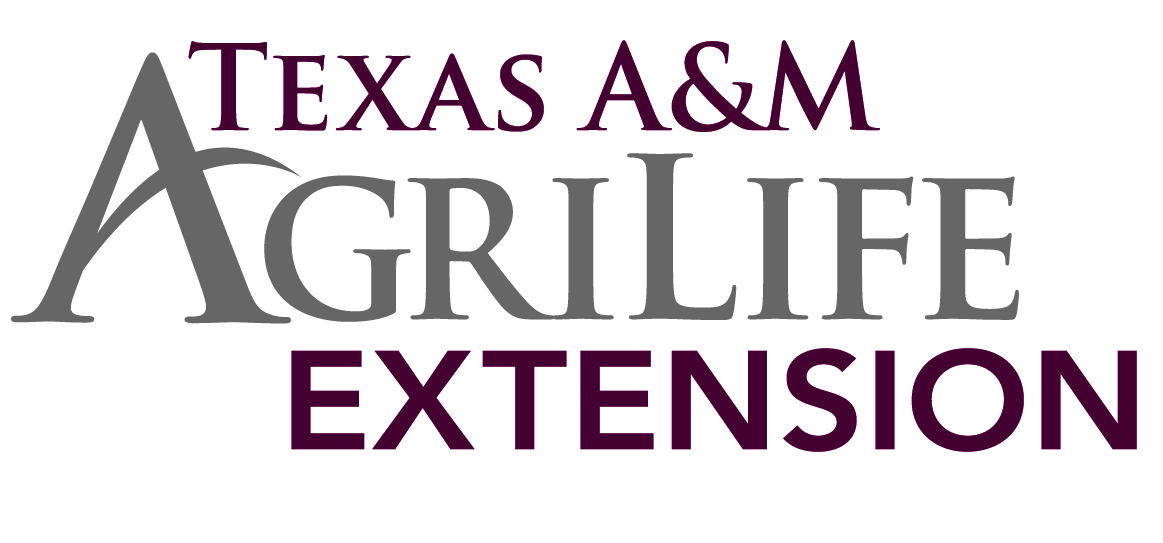 Please call our office with any questions: Dallam & Hartley Counties Extension Office                      					401 Denrock					              806-244-4434